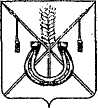 АДМИНИСТРАЦИЯ КОРЕНОВСКОГО ГОРОДСКОГО ПОСЕЛЕНИЯКОРЕНОВСКОГО РАЙОНАПОСТАНОВЛЕНИЕот 18.12.2023   		                                                  			  № 1684г. КореновскОб изменении вида разрешенного использования земельногоучастка площадью 5486 квадратных метров с кадастровымномером 23:12:0608000:320, расположенного по адресу:Российская Федерация, Краснодарский край, Кореновскийрайон, секция 6, контур 56, участок расположен в 0,1 км южнеегорода КореновскаЗемельный участок с кадастровым номером 23:12:0608000:320              площадью 5486 квадратных метров, расположенный по адресу: Российская Федерация, Краснодарский край, Кореновский район, секция 6, контур 56, участок расположен в 0,1 км южнее города Кореновска, принадлежит Кореновскому городскому поселению Кореновского района на праве собственности (зарегистрировано в Едином государственном реестре недвижимости 23-23-02/061/2011-171, 23 ноября 2011 года, что подтверждается выпиской из Единого государственного реестра недвижимости об основных характеристиках и зарегистрированных правах на объект недвижимости                    от 18 декабря 2023 года № КУВИ-001/2023-285019198).Начальник отдела имущественных и земельных отношений администрации Кореновского городского поселения Кореновского района Синицина Яна Сергеевна обратилась в администрацию Кореновского городского поселения Кореновского района с заявлением об изменении вида разрешенного использования земельного участка площадью 5486 квадратных метров (кадастровый номер 23:12:0608000:320), расположенного по адресу: Российская Федерация, Краснодарский край, Кореновский район, секция 6, контур 56, участок расположен в 0,1 км южнее города Кореновска с «для сельскохозяйственного производства» на «малоэтажная многоквартирная жилая застройка».В соответствии с Правилами землепользования и застройки Кореновского городского поселения Кореновского района, утвержденными решением Совета Кореновского городского поселения Кореновского района от 25 декабря       2013 года № 396 (с изменением от 25 октября 2023 года № 442), испрашиваемый земельный участок расположен в территориальной                      зоне Ж – МЗ «Зона застройки малоэтажными жилыми домами» вид разрешенного использования «малоэтажная многоквартирная жилая застройка» относится к основному виду разрешенного использования.Руководствуясь Федеральным законом от 25 октября 2001 года № 137-ФЗ «О введении в действие Земельного кодекса Российской Федерации»,                 статьями 3, 7, 11 Земельного кодекса Российской Федерации,                               статьей 37 Градостроительного кодекса Российской Федерации, Уставом Кореновского городского поселения Кореновского района, администрация Кореновского городского поселения Кореновского района п о с т а н о в л я е т:1. Изменить вид разрешенного использования земельного участка площадью 5486 квадратных метров, относящегося к категории «земли    населенных пунктов», с кадастровым номером 23:12:0608000:320, расположенного по адресу: Российская Федерация, Краснодарский край, Кореновский район, секция 6, контур 56, участок расположен в 0,1 км южнее города Кореновска, предоставленного для «для сельскохозяйственного производства» на «малоэтажная многоквартирная жилая застройка».2. Отделу архитектуры и градостроительства администрации Кореновского городского поселения Кореновского района (Березовская):2.1. Направить настоящее постановление в порядке                          информационного взаимодействия в филиал публично-правовой компании «Роскадастр» по Краснодарскому краю для внесения сведений в Единый государственный реестр недвижимости. 2.2 Направить настоящее постановление в управление архитектуры и градостроительства администрации муниципального образования                     Кореновский район для внесения сведений в государственную информационную систему обеспечения градостроительной деятельности муниципального образования Кореновский район.3. Общему отделу администрации Кореновского городского поселения Кореновского района (Козыренко) обеспечить размещение настоящего постановления на официальном сайте администрации Кореновского         городского поселения Кореновского района в информационно-телекоммуникационной сети «Интернет».4. Контроль за выполнением настоящего постановления возложить                  на заместителя главы Кореновского городского поселения Кореновского района С.Г. Чепурного.5. Постановление вступает в силу со дня его подписания.ГлаваКореновского городского поселенияКореновского района                                                                           М.О. Шутылев